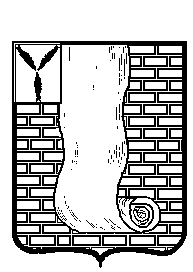  АДМИНИСТРАЦИЯКРАСНОАРМЕЙСКОГО МУНИЦИПАЛЬНОГО РАЙОНА САРАТОВСКОЙ ОБЛАСТИПОСТАНОВЛЕНИЕО внесении изменений в муниципальную  программу «Градостроительное планирование развития территорий поселений Красноармейского муниципального района на 2016-2020гг.»         На основании статьи 14 Федерального закона от 6 октября 2003 года N 131-ФЗ "Об общих принципах организации местного самоуправления в Российской Федерации", статьи 3 Градостроительного кодекса РФ, в соответствии с Уставом Красноармейского муниципального района, администрация Красноармейского муниципального района ПОСТАНОВЛЯЕТ:1. Внести изменения в муниципальную программу «Градостроительное планирование развития территорий поселений Красноармейского муниципального района на 2016-2020гг.», утвержденную постановлением администрации Красноармейского муниципального района Саратовской области от 24.11.2016г. № 845, изложив в новой редакции согласно приложению;2. Организационно - контрольному отделу администрации Красноармейского муниципального района Саратовской области опубликовать настоящее постановление путем размещения на официальном сайте администрации Красноармейского муниципального района Саратовской области в информационно-телекоммуникационной сети «Интернет»;3. Настоящее постановление вступает в силу со дня его официального опубликования (обнародования).Глава Красноармейского муниципального района                                                                       А.В. Петаев                                                                            Приложение                                                                            к постановлению администрации                                                                            Красноармейского                                                                             муниципального района                                                                             от 11 ноября 2019г. № 872Паспорт муниципальной  программы «Градостроительное планирование развития территорий поселений Красноармейского муниципального района на 2016-2020 гг.»1. Общие положения, основания для разработки ПрограммыМуниципальная программа «Градостроительное планирование развития территорий и поселений Красноармейского муниципального района на 2016-2020 гг.» разработана отделом по архитектуре, градостроительству администрации Красноармейского муниципального района в соответствии с требованиями градостроительного кодекса Российской Федерации, Федеральных законов от 29.12.2004 № 191-ФЗ «О введении в действие Градостроительного кодекса Российской Федерации», от 06.10.2003 № 131-ФЗ «Об общих принципах организации местного самоуправления в Российской Федерации».Объектом регулирования муниципальной программы является градостроительное планирование развития территорий и поселений Красноармейского муниципального района. Предметом регулирования является комплекс мероприятий по приведению градостроительной  документации в соответствие с действующим законодательством.2. Общая характеристика сферы реализации ПрограммыСтратегией социально-экономического развития Саратовской области до 2020 года одним из основных направлений экономической политики Правительства Саратовской области в долгосрочной перспективе предусмотрено пространственное развитие Саратовской области, которое включает в себя повышение эффективности и соблюдение баланса использования территории в соответствии с документами территориального планирования.В соответствии с требованиями статьи 8 Градостроительного кодекса Российской Федерации к полномочиям органов местного самоуправления муниципальных районов в области градостроительной деятельности относятся:1) подготовка и утверждение документов территориального планирования муниципальных районов;2) утверждение местных нормативов градостроительного проектирования межселенных территорий;3) утверждение правил землепользования и застройки соответствующих межселенных территорий;4) утверждение подготовленной на основании документов территориального планирования муниципальных районов документации по планировке территории;5) выдача разрешений на строительство, разрешений на ввод объектов в эксплуатацию при осуществлении строительства, реконструкции, капитального ремонта объектов капитального строительства, расположенных на соответствующих межселенных территориях;6) ведение информационных систем обеспечения градостроительной деятельности, осуществляемой на территориях муниципальных районов.К моменту принятия действующего Градостроительного кодекса Российской Федерации Красноармейский район не был обеспечен необходимой градостроительной документацией, а терминология и названия существующих документов не соответствовали требованиям действующего законодательства. Красноармейский район, как и другие районы, был поставлен в труднейшие условия необходимости переработки всей градостроительной документации, включая создание новых разделов - правил землепользования и застройки.Схема территориального планирования (СТП) Красноармейского района утверждена  решением Красноармейского районного Собрания от 31.07.2009 г. № 177. В связи с изменением требований Градостроительного кодекса Российской Федерации реализация СТП Красноармейского района осуществляется путем выполнения мероприятий, предусмотренных программами, реализуемыми за счет средств местного бюджета. Поэтому возникла необходимость внесения изменений в СТП Красноармейского района в части приведения данного документа в соответствие с законами Саратовской области о преобразовании муниципальных образований.       В связи с изменениями требований Градостроительного Кодекса и социально-экономическим развитием поселений необходима актуализация и приведение в соответствие с действующим законодательством РФ Генеральных планов и Правил землепользования и застройки муниципальных образований.В соответствии со статьей 41 Градостроительного кодекса Российской Федерации в целях установления границ земельных участков для размещения объектов капитального строительства осуществляется подготовка документации по планировке территории. Решение о подготовке такой документации принимается органами местного самоуправления на основании документов территориального планирования муниципального образования. Таким образом, отсутствие актуальной градостроительной документации ставит под угрозу реализацию приоритетных проектов развития района.Еще одним сдерживающим фактором при принятии решений по развитию территории Красноармейского района является отсутствие информационной системы обеспечения градостроительной деятельности районного уровня. Интеграция и размещение в ИСОГД пространственных данных электронных проектов градостроительной и иной документации за счет улучшения условий поиска и оперативного получения информации позволит повысить эффективность реализации полномочий органов местного самоуправления Красноармейского района в области градостроительной деятельности и земельно-имущественных отношений.Таким образом, для реализации органами местного самоуправления  полномочий в области градостроительной деятельности и пространственного развития в сложившихся условиях представляется необходимым разработка и реализация муниципальной программы «Градостроительное планирование развития территорий и поселений Красноармейского района на 2016-2020гг.».3. Цели, задачи, целевые индикаторы и показатели муниципальной программы.Основной целью Программы является обеспечение устойчивого развития территорий Красноармейского района на основе территориального планирования и градостроительного зонирования.Для достижения указанной цели требуется решить следующие задачи:- Актуализация схемы территориального планирования Красноармейского муниципального района; - Актуализация  градостроительной документации поселений Красноармейского муниципального района; - Информационное обеспечение полномочий органов местного самоуправления муниципальных образований Красноармейского района в сфере градостроительства (ИСОГД);- Разработка проектов планировки территорий поселений Красноармейского муниципального района.- Установление  границ населенных пунктов Красноармейского муниципального района.- Подготовка топографо-геодезической съемки территорий, земельных участков.Одним из главных показателей результативности муниципальной программы является предельный срок прохождения всех процедур, необходимых для получения разрешения на строительство. Уменьшение этого срока ведет к увеличению темпов развития и эффективного освоения нашего района.4. Мероприятия и сроки реализации ПрограммыСрок реализации Программы - 2016 - 2020 годы. Программа реализуется в один этап.5. Механизм реализации муниципальной программы.Реализация Программы осуществляется на основе муниципальных контрактов на закупку товаров, работ и оказание услуг, заключенных в соответствии с Федеральным законом от 05.04.2013 № 44-ФЗ «О контрактной системе в сфере закупок товаров, работ, услуг для обеспечения государственных и муниципальных нужд».Муниципальным заказчиком  муниципальной программы является  администрация Красноармейского муниципального района. Исполнителем муниципальной программы является отдел по архитектуре, градостроительству.6. Контроль за ходом реализации Программы.Управление реализацией Программы осуществляется муниципальным заказчиком Программы.Муниципальный заказчик Программы:- осуществляет сбор и систематизацию аналитической информации о реализации программных мероприятий;- обеспечивает подготовку нормативных правовых актов для реализации программных мероприятий;- уточняет мероприятия и осуществляет финансирование с учетом ежегодно выделяемых средств;       Реализация программных мероприятий позволит:- обеспечить устойчивое развитие территорий и поселений на основе нормативных правовых актов и градостроительной документации;- содействовать развитию инвестиционных процессов на территории района;- сохранить, приумножить экологическое благополучие населения и защитить окружающую природную среду;- создать для инвесторов систему необходимых ориентиров в дальнейшем планировании развития соответствующих территорий;- систематизировать и организовать управление градостроительной деятельностью на территории района на более высоком уровне, обеспечить взаимодействие органов местного самоуправления района и поселений при соблюдении их интересов в единой управленческой вертикали, оптимизировать бюджетные расходы и затраты на инвестиционные и иные цели.от11 ноября 2019г.№872от11 ноября 2019г.№872г. КрасноармейскНаименование программыНаименование программы«Градостроительное планирование развития территорий поселений Красноармейского муниципального района на 2016-2020 гг.»«Градостроительное планирование развития территорий поселений Красноармейского муниципального района на 2016-2020 гг.»Заказчик ПрограммыЗаказчик ПрограммыАдминистрация Красноармейского муниципального районаАдминистрация Красноармейского муниципального районаОсновные разработчики ПрограммыОсновные разработчики ПрограммыОтдел по архитектуре, градостроительству администрации Красноармейского муниципального районаОтдел по архитектуре, градостроительству администрации Красноармейского муниципального районаЦели ПрограммыЗадачи ПрограммыЦели ПрограммыЗадачи ПрограммыОбеспечение территорий поселений актуальной градостроительной документацией.                      1. Актуализация документов территориального планирования и градостроительного зонирования.         2. Разработка документации по планировке территорий.                                             3. Обеспечение нормативно-правового регулирования градостроительной деятельности. 4. Создание и ведение ИСОГД - усовершенствование, расширение и пополнение - осуществление планомерного сбора, хранения и актуализации информации, относящейся к градостроительной деятельности.Обеспечение территорий поселений актуальной градостроительной документацией.                      1. Актуализация документов территориального планирования и градостроительного зонирования.         2. Разработка документации по планировке территорий.                                             3. Обеспечение нормативно-правового регулирования градостроительной деятельности. 4. Создание и ведение ИСОГД - усовершенствование, расширение и пополнение - осуществление планомерного сбора, хранения и актуализации информации, относящейся к градостроительной деятельности.Сроки реализации программыСроки реализации программы2020 г. Реализация программы в один этап должна обеспечивать непрерывность решения поставленных задач.2020 г. Реализация программы в один этап должна обеспечивать непрерывность решения поставленных задач.Объем и источники финансирования ПрограммыОбъем и источники финансирования ПрограммыОбщий объем финансирования Программы составляет 16200 тыс. руб. за счет средств доходной части бюджета (прогнозно)Общий объем финансирования Программы составляет 16200 тыс. руб. за счет средств доходной части бюджета (прогнозно)Целевые индикаторы и показатели муниципальной ПрограммыЦелевые индикаторы и показатели муниципальной Программы Наличие актуализированной схемы территориального планирования Красноармейского муниципального района (1 шт.)Наличие актуализированных  генеральных планов поселений Красноармейского муниципального района (11 шт.)Наличие актуализированных правил землепользования и застройки поселений Красноармейского муниципального района (11 шт.)Площадь территории, обеспеченной документацией по планировке территории (10000 га)Приобретение ИСОГД (2020г), ведение, обновление информационной системы обеспечения градостроительной деятельности (2017-2020г) Наличие актуализированной схемы территориального планирования Красноармейского муниципального района (1 шт.)Наличие актуализированных  генеральных планов поселений Красноармейского муниципального района (11 шт.)Наличие актуализированных правил землепользования и застройки поселений Красноармейского муниципального района (11 шт.)Площадь территории, обеспеченной документацией по планировке территории (10000 га)Приобретение ИСОГД (2020г), ведение, обновление информационной системы обеспечения градостроительной деятельности (2017-2020г)Ожидаемые результатыОжидаемые результатыРеализация данной программы позволит обеспечить:- устойчивое развитие территорий поселений и создаст благоприятную среду жизнедеятельности на основе сбалансированного учета природных, экологических, экономических, социальных и иных факторов;- определение оптимальных градостроительных условий для инвестиционного процесса с учетом интересов поселений;- повышение экономической эффективности градостроительной деятельности в результате рационального использования земель;- развитие инженерной, транспортной и социальной инфраструктур.NНаименование мероприятийЦелевые индикаторы шт.Стоимость тыс. руб.Стоимость тыс. руб.Стоимость тыс. руб.Стоимость тыс. руб.Стоимость тыс. руб.Всего тыс. руб.NНаименование мероприятийЦелевые индикаторы шт.2016 г20172018201920201.Приведение в соответствие с требованиями действующего законодательства схемы территориального планирования  Красноармейского муниципального района150250020027502.Согласование, рассмотрение на публичных слушаниях СТП13.Подготовка проекта изменений  в Правила землепользования и застройки поселений Красноармейского района11    5050502000150036504.Согласование, рассмотрение на публичных слушаниях, утверждение изменений в ПЗЗ115.Подготовка проекта изменений  в Генеральные планы поселений района111005000100061006.Согласование, рассмотрение на публичных слушаниях, утверждение изменений в генеральные планы117.Разработка документации по планировке территории, в том числе выполнение корректировки документации по планировке территории.2510050050070018008.Согласование, рассмотрение на публичных слушаниях, утверждение ДПТ259.Создание и ведение ИСОГД4005010010065010.Разработка нормативно правовой базы11.Подготовка топографо-геодезической съемки территорий, земельных участков1503008001250Итого:5070075010400430016200